На основу члана 116. став 1.  Закона о јавним набавкама („Сл.гласник РС“ бр.124/2012, 14/2015 и 68/2015), Градска управа за инфраструктуру и развој  Града Ужица објављујеОБАВЕШТЕЊЕ О ЗАКЉУЧЕНОМ УГОВОРУ
Врста поступка: јавна набавка мале вредности  Врста предмета набавке: радовиОпис предмета набавке: Путна инфраструктура у МЗ БиоскаВрста наручиоца: градска и општинска управаИнтернет страница наручиоца: www.uzice.rs Редни број јавне набавке у плану набавки: 1.3.19Природа, обим, основна обележја, место извођења радова: радови на путној инфраструктури у МЗ Биоска и то: I) Пут Ћосићи-Мијатовићи; II) Пут за Станиће; III) Пут Делићи-Ћосићи; IV) Пут за Кокањицу; V) Пут Раскршће-Бара; VI) Пут Кубурићи – трафо станица; VII) пут за Љубичиће; обим радова: дефинисан предмером, место извођења радова: МЗ Биоска.Назив и ознака из општег речника набавке: радови на путевима – 45233140-2.Процењена вредност јавне набавке: 2.375.000 динара без ПДВ-аУговорена вредност јавне набавке: 2.362.500 динара без ПДВ-а                                                             2.835.000 динара са ПДВ-ом(Начин финансирања: Наручилац 67% од уговорене вредности, односно 1.582.875 динара без пдв-а, 1.899.450 динара са пдв-ом и МЗ Биоска 33% од уговорене вредности односно 779.625 динара без пдв-а, односно 935.550 динара са пдв-ом)Критеријум за доделу уговора: најнижа понуђена ценаБрој примљених понуда:1 (једна) понудаНајвиша понуђена цена: 2.362.500 динара без ПДВ-аНајнижа понуђена цена: 2.362.500 динара без ПДВ-аНајвиша понуђена цена код прихватљивих понуда: 2.362.500 динара без ПДВ-аНајнижа понуђена цена код прихватљивих понуда: 2.362.500 динара без ПДВ-аДео или вредност уговора који ће се извршити преко подизвођача: не наступа са подизвођачемДатум доношења одлуке о додели уговора: 15.07.2020. годинеДатум закључења уговора:  20.07.2020. годинеОсновни подаци о добављачу:  ЈКП Нискоградња Ужице, ул.Међај бр.19, ПИБ:100597962; МБ:07221436Период важења уговора: до испуњења уговорних обавезаОколности које представљају основ за измену уговора: околности су дефинисане чланом 21. и чланом 22. предметног уговораЛица за контакт: Славиша Пројевић, slavisa.projevic@uzice.rs и Милица Николић, milica.nikolic@uzice.rs   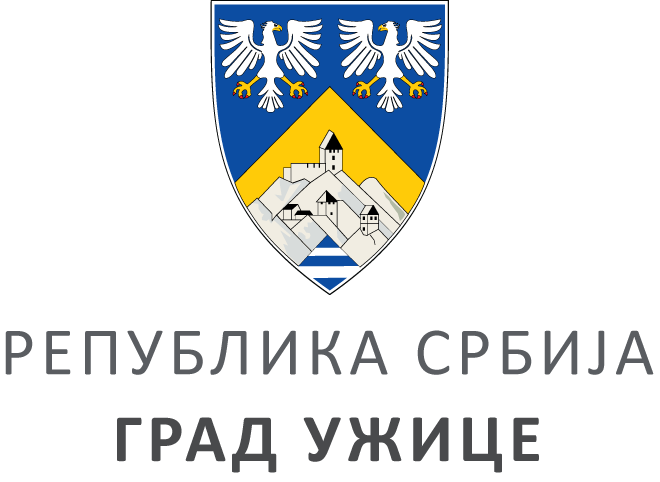 ГРАДСКА УПРАВА ЗА ИНФРАСТРУКТУРУ И РАЗВОЈГРАДСКА УПРАВА ЗА ИНФРАСТРУКТУРУ И РАЗВОЈГРАДСКА УПРАВА ЗА ИНФРАСТРУКТУРУ И РАЗВОЈГРАДСКА УПРАВА ЗА ИНФРАСТРУКТУРУ И РАЗВОЈVIII ББрој: 404-168/20ББрој: 404-168/20Датум:Датум:21.07.2020. године